О внесении изменений в  Порядок предоставления компенсационных выплат гражданам, имеющих детей, посещающих образовательные организации, реализующие образовательную программу дошкольного образованияИсполнительный комитет Апастовского муниципального района Республики Татарстан    п о с т а н о в л я е т :1.Внести в Порядок предоставления компенсационных выплат, утвержденный постановлением Исполнительного комитета Апастовского муниципального района Республики Татарстан от 24.09.2013г. № 276  «О предоставлении мер социальной поддержки гражданам, имеющим детей, посещающих образовательные организации, реализующие образовательную программу дошкольного образования» следующие изменения:пункт 1.1 изложить в следующей редакции:«1.1. Настоящий Порядок устанавливает порядок, условия назначения и выплаты дополнительной компенсации части платы, взимаемой с родителей (законных представителей) за присмотр и уход за детьми в образовательных организациях, реализующих образовательную программу дошкольного образования, семьям со среднедушевым доходом до 20,0 тыс. рублей (далее - компенсация).»;дополнить пунктом 1.2.1 следующего содержания:«1.2.1. Расчет среднедушевого дохода семьи при назначении дополнительной компенсации части платы, взимаемой с родителей (законных представителей) за присмотр и уход за детьми в образовательных организациях, реализующих образовательную программу дошкольного образования, семьям со среднедушевым доходом до 20,0 тыс. рублей исходя из суммы доходов членов семьи за последние 12 календарных месяцев, предшествующих шести календарным месяцам перед месяцем подачи заявления о ее назначении.»;подпункт «b» пункта 2.1 изложить в следующей редакции«b) документы о доходах членов семьи за 12 календарных месяцев, предшествующих шести календарным месяцам перед месяцем подачи заявления о назначении компенсации;»дополнить пунктом 2.1.1 следующего содержания:«2.1.1.Условием получения меры социальной поддержки по настоящему Порядку является предоставление заявителем справки об отсутствии задолженности по налогам, сборам и иным платежам в бюджеты бюджетной системы Российской Федерации.».         2.Настоящее постановление вступает в силу с 1 апреля  2021 года.3.Опубликовать настоящее постановление на официальном портале правовой  информации (pravo.tatarstan.ru) и разместить  на официальном сайте Апастовского муниципального района.4.Контроль за исполнением настоящего постановления возложить на начальника отдела образования Галлямееву Г.Б.Руководитель                                                                		         А.А. Тугушев        ИСПОЛКОМ АПАСТОВСКОГОМУНИЦИПАЛЬНОГО  РАЙОНАРЕСПУБЛИКИ ТАТАРСТАН422350, пгт. Апастово, улица Советская, д.2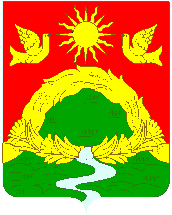 ТАТАРСТАН  РЕСПУБЛИКАСЫАПАС  МУНИЦИПАЛЬРАЙОНЫ  БАШКАРМА КОМИТЕТЫ422350, штп. Апас, Советская урамы, 2 йорттел.: (84376) 2-13-52, факс: 2-19-27,  e-mail: apast@tatar.ru, http://apastovo.tatarstan.ruтел.: (84376) 2-13-52, факс: 2-19-27,  e-mail: apast@tatar.ru, http://apastovo.tatarstan.ruтел.: (84376) 2-13-52, факс: 2-19-27,  e-mail: apast@tatar.ru, http://apastovo.tatarstan.ruКАРАР